         DÜZCE ÜNİVERSİTESİ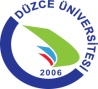 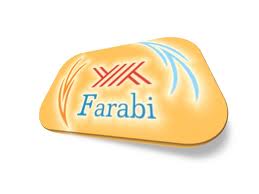 FARABİ DEĞİŞİM PROGRAMIÖĞRENCİ İLİŞİK KESME FORMU*Uluslararası İlişkiler Birimine teslim ediniz.DÜZCE ÜNİVERSİTESİFARABİ DEĞİŞİM PROGRAMI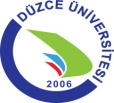 ÖĞRENCİ İLİŞİK KESME FORMU*Öğrenci İşleri Daire Başkanlığı’na teslim ediniz.EĞİTİM ÖGRETİM YILIDÖNEMİDÖNEMİDÖNEMİÖğrencinin Adı SoyadıÖğrenci NoFakülte/Enstitü/Y.OBölümüGeldiği ÜniversiteÜNİTELERİLİŞİĞİN VAR OLUP OLMADIĞIADI SOYADIİMZAUluslararası İlişkiler Birimiİlişiği YokturMehmet Mert KALECİÖğrenci İşleri Daire Bşk.İlişiği YokturKütüphaneİlişiği YokturAkıllı Kart Koordinasyon Merkeziİlişiği YokturBilgi İşlem Daire Başkanlığıİlişiği YokturFakülte /Y.O./M.Y.O Sekreteri İlişiği YokturBölüm Başkanıİlişiği YokturAile Hekimliği(Mediko Sosyal Merkezi)İlişiği YokturEĞİTİM ÖGRETİM YILIDÖNEMİDÖNEMİDÖNEMİÖğrencinin Adı SoyadıÖğrenci NoFakülte/Enstitü/Y.OBölümüGeldiği ÜniversiteÜNİTELERİLİŞİĞİN VAR OLUP OLMADIĞIADI SOYADIİMZAUluslararası İlişkiler Birimiİlişiği YokturMehmet Mert KALECİÖğrenci İşleri Daire Bşk.İlişiği YokturKütüphaneİlişiği YokturAkıllı Kart Koordinasyon Merkeziİlişiği YokturBilgi İşlem Daire Başkanlığıİlişiği YokturFakülte /Y.O./M.Y.O Sekreteri İlişiği YokturBölüm Başkanıİlişiği YokturAile Hekimliği(Mediko Sosyal Merkezi)İlişiği Yoktur